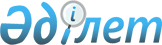 О внесении дополнения в постановление Правительства Республики Казахстан от 14 апреля 2005 года № 355
					
			Утративший силу
			
			
		
					Постановление Правительства Республики Казахстан от 30 декабря 2008 года № 1301. Утратило силу постановлением Правительства Республики Казахстан от 19 января 2012 года № 133.      Сноска. Утратило силу постановлением Правительства РК от 19.01.2012 № 133 (вводится в действие с 01.01.2012).      Правительство Республики Казахстан ПОСТАНОВЛЯЕТ : 



      1. Внести в постановление Правительства Республики Казахстан от 14 апреля 2005 года № 355 "Об утверждении перечня казахстанских товаров, определенных в соответствии с таможенным законодательством Республики Казахстан, произведенных на территории, на которой действует таможенный режим "Свободный склад", и реализуемых на остальную часть таможенной территории Республики Казахстан, обороты по реализации которых освобождаются от налога на добавленную стоимость" (САПП Республики Казахстан, 2005 г. № 16, ст. 193) следующее дополнение: 



      перечень казахстанских товаров, определенных в соответствии с таможенным законодательством Республики Казахстан, произведенных на территории, на которой действует таможенный режим "Свободный склад", и реализуемых на остальную часть таможенной территории Республики Казахстан, обороты по реализации которых освобождаются от налога на добавленную стоимость, утвержденный указанным постановлением: 



      дополнить строкой, порядковый номер 36, следующего содержания: 

      "36. Локомотивы дизель-электрические  8602 10 000 0  35.20.12". 



      2. Настоящее постановление вводится в действие со дня первого официального опубликования.       Премьер-Министр 

      Республики Казахстан                       К. Масимов 
					© 2012. РГП на ПХВ «Институт законодательства и правовой информации Республики Казахстан» Министерства юстиции Республики Казахстан
				